Уважаемые родители!Уважаемые родители (законные представители)! С началом летних каникул резко возрастает детский травматизм. 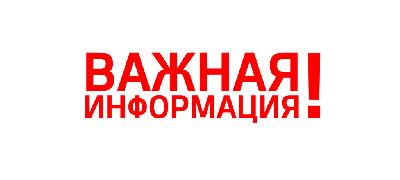 Основной причиной гибели детей является ненадлежащий контроль со стороны взрослых. За прошлый год на территории Саратовской области произошло 379 дорожно-транспортных происшествий, в которых пострадали несовершеннолетние в возрасте до 16 лет, из них 12 детей погибло. На водных объектах в 2019 году погибло 5 детей, количество травмированных детей на пожарах увеличилось на 82,35%.В связи с этим просим родителей (законных представителей) обратить внимание на вышеуказанную информацию и усилить контроль за поведением и местонахождением несовершеннолетних детей, особенно в каникулярный период.